10C – RF6 V2	                               Relations & Functions – Forms of EquationsPart I:Graph each linear relation.  State the slope and y-intercept of each.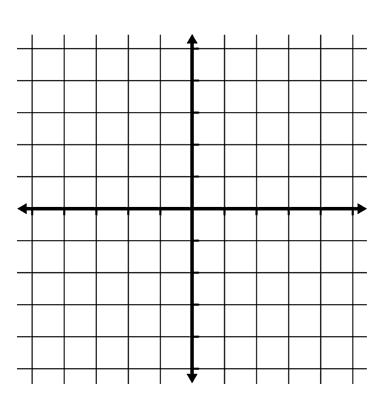 Part II:Rewrite the equation  inSlope-Intercept FormSlope-Point FormAn iron horse pump jack starts to pump crude oil into a tank at a constant rate of 1.5 m³/h. After 24 hours, the tank contains 32 cubic meters of oil.Write an equation that describes the volume, V, of oil in the tank after, t, hours.If this type of tank holds a maximum of 170 cubic meters of oil, then how long will it take to fill the tank?Was the tank empty before it started filling?  Explain.Part III: Rewrite the equation  in general form.